امتحان اللغة العربيّة الرزمة الثالثة        الاسم: _____________                                                                  الصف :التوجيهي الأدبي                                                                 التاريخ:  ****************************************************************************************************السؤال الأول : -اقرئي الأبيات الآتية من قصيدة (وصية لاجئ)، ثم أجيبي عن الأسئلة التي تليها:   حيفـا تئـنّ، أمـا سمعـت أنـيــن حيـفـا؟وشمَمْتَ عن بعد شذا الليمون صيفا؟تبـكـي إذا لمحَتْ وراء الأفْـق طيـفـاسألته عن يوم الخلاص متى؟ وكيفـا؟هي لا تريدُكَ أن تعيش العمر ضيفا!أ))- اختاري الإجابة الصحيحة فيما يلي: 1- ما الفعل الماضي من (تئنّ)؟ أ) آنت                   ب)نأت                 ج)أنت               د)أنّت 2- ما إعراب كلمة( ضيفا ) في عبارة(هي لا تريدُكَ أن تعيش العمر ضيفا)؟أ) مفعول به أول     ب) مفعول به ثان        ج) حال       د) نعت ب))-شخّص الشاعر حيفا ، ما الصفات التي منحها إياها؟ج))_ استخرجي من النص: ممنوعا من الصرف مع ذكر سبب منعه ، من الألفاظ التي لها حق الصدارة، اسما مقصورا.د))- ما الغرض البلاغي من الاستفهام (سألته عن يوم الخلاص متى؟ وكيفـا؟)؟السؤال الثاني :-	اقرئي الأبيات الآتية من قصيدة (وصية لاجئ)، ثم أجيبي عن الأسئلة التي تليها:   (7 علامات)                                 كانت لنا دار و كان لنا وطن                                و بذلت في إنقاذه أغلى ثمن                               بيدي دفنت أخاك فيه بلا كفن                             إلا الدماء و ما ألَمَّ بي الوهن                              إن كنت يوما قد سكبت الأدمعا                                فلأنّني حُمّلت فقدهما معا1. ما معنى : ما ألمّ بي الوهن؟ ...............................................   2. ما التضحيات التي قدّمها اللاجئ من أجل إنقاذ وطنه؟........................  3. ما سبب بكاء الشاعر؟ .........................................................4. وضّحي دلالة : " دفنت أخاك بلا كفن".                      ................................................................5. تنقّل الشاعر بين الماضي والحاضر. بيّن سبب ذلك.                           .............................................................................................6. وضّح الصورة الفنية في: " إن كنت يوما سكبت الأدمعا".                             .............................................................................................7. الكلمات: بلا كفن  ، فلأنني ، لنا ، ما نوع( لا )في الأولى و(الفاء )في الثانية و(اللام في الثالثة( لنا )؟ السؤال الثالث: أ/ بيّني نوع لا، واللام فيما تحته خط في الجمل الآتية:     1. قال تعالى: "لا يتخذ المؤمنون الكافرين أولياء...".  .........................................................  2. قال تعالى : " فلْيدْعُ ناديَه ".  ....................................................................................................  3.  قال تعالى: " لاَ تَقُمْ فِيهِ أَبَدًا لَّمَسْجِدٌ أُسِّسَ عَلَى التَّقْوَى مِنْ أَوَّلِ يَوْمٍ أَحَقُّ أَن تَقُومَ فِيهِ".         ......................................................................................................  4. للبيت ربٌّ يحميه.  ...................................................................   ب/ 1 اقرأ العبارات الآتية ثم أجب حسب المطلوب أمام كل عبارة :                                       1. لِتَفْدِ القدسَ بأرواحكم.                      ( بيّني الخطأ الواقع في الجملة وصوّبيه)        .................................................................     2. (إنما يُسجَن الأحرار لا القواعد).                  (اضبطي حركة آخر كلمة: القواعد)      3. لا تسقِني ماءَ الحياة بِذِلَّةٍ                               (ما إعراب: تَسقِني) ......................     4. لا تشهدا زورا أيها الطالبان        (حوّلي لا الناهية إلى نافية مع إجراء التغيير اللازم)       ...................................................             5. ينالُ المؤمنُ رِضا ربه.                         (أدخل لام الأمر على الجملة مع إجراء التغيير اللازم)        .............................................................................................. السؤال الرابع: أ/ ما هي صور تفعيلة مستفعلن في البحر البسيط؟ ب) على أي أغنية جاءت موسيقى البحر البسيط ؟ ب/ قطعي البيت الآتي تقطيعا عروضيا واذكر بحره وتفعيلاته:	                      (3علامات)         قد أغتدي وعُيونُ الفَجْرِ واسنةٌ      والشمس راقدة عن عين باغيهاانتهت الأسئلة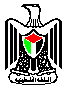 